																		(ФИО, подпись, печать)															М.П.М.П.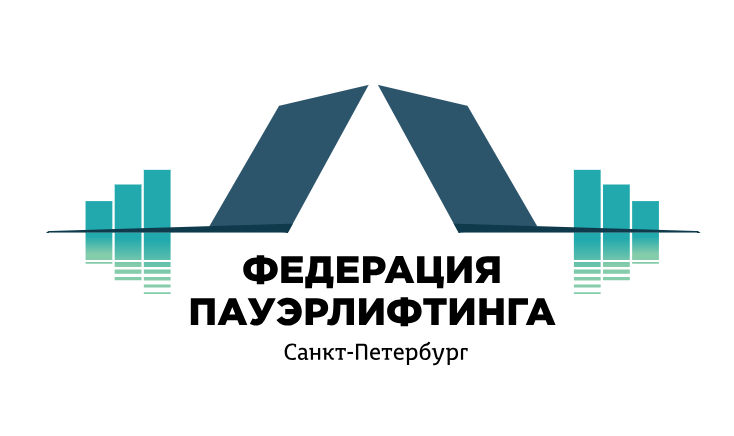 ФЕДЕРАЦИЯ ПАУЭРЛИФТИНГА САНКТ-ПЕТЕРБУРГАЗАЯВКАНа участие команды/личноНа участие команды/личноНаименование мероприятияНаименование мероприятияДисциплинаДисциплинаг.Санкт-Петербург(сроки проведения)(сроки проведения)                                                                                                                                                                               (место проведения)                                                                                                                                                                               (место проведения)Возрастная группаФамилия, имя, отчествоПолная дата рожд.РазрядГород ДСОВесоваякатегорияЛучший рез-т (за последние 12 мес.)На каких соревнованиях показан Тренеры (фамилия, инициалы)Виза врача12-13-14-18-19-23-Откр-40-49-50-59-60-69-70+-Представитель команды:К мероприятию допущено:К мероприятию допущено:человек(фамилия, имя, отчество)(подпись) Врач:Руководитель команды:(должность)(подпись)(И.О.Фамилия)